        Методическая разработка  для воспитателей детского сада                                «Прогулки в детском саду».Автор- составитель воспитатель: Володченко И.И.                                             КАЛИНИНГРАД                                                    2020СодержаниеВведениеКонспекты прогулок для детей младшего дошкольного возрастаКонспекты прогулок для детей среднего дошкольного возраста.Конспекты прогулок для детей старшего дошкольного возраста.Введение.         Современный период можно назвать временем поиска наиболее эффективных путей введения инноваций в практику работы детских садов. Педагогическими коллективами уделяется внимание организации образовательного процесса с учетом вида ДОУ, образовательной программы  детского сада, приоритетных направлений деятельности, проводится ревизия педагогических технологий, используемых в работе с детьми в соответствии с ФГОС ДО  и выделенными в нем образовательными областями.          Методическая разработка «Прогулки в детском саду» выполнена педагогами ГБДОУ №34 Василеостровского района Санкт-Петербурга в контексте основной образовательной программы дошкольного образования ГБДОУ.          Прогулка - одна из сложнейших видов деятельности воспитателя, важнейший режимный момент, требующий от педагога высокого профессионализма. В процессе ежедневного проведения на прогулке подвижных игр и физических упражнений расширяется двигательный опыт детей, совершенствуются имеющиеся у них навыки в основных движениях; развивается ловкость, быстрота, выносливость; формируется самостоятельность, активность, положительные отношения со сверстниками, развиваются познавательные интересы.	Группой авторов-педагогов ГБДОУ № 34 Василеостровского района  обобщен опыт проведения прогулок с детьми дошкольного возраста, создана методическая разработка «Прогулки в детском саду».Конспекты прогулок в методической разработке ориентированы на новые подходы, которые заявлены в ФГОС: деятельностный , развивающий и личностно-ориентированный.	Содержание разработки соответствует основным положениям возрастной психологии и дошкольной педагогики и обеспечивает единство воспитательных, развивающих и обучающих целей и задач процесса образования детей дошкольного возраста на прогулке, в процессереализации ,которых формируются такие знания, умения и навыки, которые имеют непосредственное отношение к развитию детей.	 Задача педагогов осуществлять планирование прогулки с учетом принципа интеграции образовательных областей в соответствии с возрастными возможностями и способностями воспитанников.	При создании методической разработки особое внимание уделено содержанию образовательного процесса детей дошкольного возраста на прогулке, которое направлено на формирование общей культуры, развитие физических, интеллектуальных и личностных качеств, формирование разнообразных видов деятельности, обеспечивающих социальную успешность, сохранение и укрепление здоровья детей дошкольного возраста, коррекцию недостатков в физическом и психическом развитии детей           В методической разработке «Прогулки в детском саду» содержание конспектов включает в себя совокупность реализации задач образовательных областей: физическое развитие, социально-коммуникативное развитие, познавательное развитие, художественно-эстетическое развитие, речевое развитие. Обеспечивается  разностороннее развитие детей с учетом их возрастных и индивидуальных особенностей по основным направлениям. Содержание образовательной области «Физическое развитие» на прогулке направлено на формирование у воспитанников потребности в двигательной активности и физическом совершенствовании.	Развитие игровой деятельности детей, приобщение к элементарным общепринятым нормам и правилам взаимоотношения со сверстниками и взрослыми ( в том числе моральным), формирование положительного отношения к себе, формирование гендерной принадлежности является содержанием образовательной области «Социально-коммуникативное развитие».	Содержание образовательной области «Познавательное развитие» на прогулке включает развитие сенсорной культуры, развитие познавательно-исследовательской и продуктивной деятельности, формирование элементарных математических представлений, расширение кругозора. Содержание образовательной области  «Речевое развитие» на прогулке   направлено на развитие связной, грамматически правильной диалогической и монологической речи, развитие речевого творчества.	Задача педагогов осуществлять планирование прогулки с учетом принципа интеграции образовательных областей в соответствии с возрастными возможностями и особенностями воспитанников.	Методическая разработка представляет собой развернутые конспекты проведения прогулок во всех возрастных группах на все сезоны и включает в себя разнообразие игровых упражнений для дошкольников, направленных на развитие важнейших психических процессов: воображения, мышления, памяти и внимания.      	Каждая прогулка структурирована по определенному плану: самостоятельная двигательно- игровая деятельность, подвижные игры, познавательно-исследовательская деятельность, организованная физкультурная разминка. Наблюдения за явлениями природы и погоды способствуют обогащению лексического запаса детей, развитию монологической речи. Гармонично в прогулки входит художественное слово. Спортивные разминки и индивидуальные трудовые поручения развивают детей физически. Основной формой работы с детьми дошкольного возраста и ведущим видом деятельности для них является игра. Подвижные игры, игры по желанию детей организуют детский коллектив, помогают выявить лидерские качества. Подбор подвижных игр и физических упражнений зависит от предшествующей работы в группе.	Методическую разработку включены игры-упражнения для гиперактивных и малоподвижных детей. Представлен перечень игрового оборудования и инвентаря, необходимого и достаточного материала, максимально приближенного к разумному «минимуму», который позволяет решать поставленные цели и задачи во время прогулки. Представленный материал рекомендован воспитателям для работы с детьми дошкольного возраста.Конспект проведения прогулки в младшей группеПрогулка «Веселый ручеек»Самостоятельная двигательно-игровая деятельность детей.Внести игрушки-самоделки: лодочки из природного материала, совочки, грабли, песочные наборы для игры в песочнице. «Испечем мы пирожки».Подвижная игра «Огуречик, огуречик».«Огуречик, огуречик,Не ходи на тот конечик Там мышка живет,Тебе хвостик отгрызет».Цель: бег врассыпную.Познавательно-исследовательская деятельность :Слушаем как поет ручеек. Перепрыгивание через ручеек. Широкий или узкий ручеек?Наблюдение за ручейком: откуда и куда он бежит.Расширение словаря (журчит, звенит, поет, бежит, быстрый, медленный).Экспериментирование «Тонет -не тонет».«Плывут наши лодочки».Наблюдаем за птицами.Вспомнить, что дети знают о птицах; обследовательские действия показ и имитация движений птиц. Насыпать корм в кормушки, висящие на деревьях. Учить детей бережному отношению к птичкам, заботе о братьях наших меньших., умению наблюдать. Подвижная игра «Цветные автомобили» - бег, различие цвета. Организованная физкультурная разминка«Кто скорее добежит до дерева». «Принеси предмет» - сбор игрушек на участке.Конспект проведения прогулки в младшей группеПрогулка «Снежный день»Самостоятельная двигательно - игровая деятельностьВнести деревянные лопатки, саночки, кукол в зимней одежде. «Прокати куколку на санках с горки.»Подвижные игры: «Поймай снежинку», «Слепи снежок»Цель: развитие ловкости, прыгучести, умения играть со снегом и со сверстниками.Познавательно-исследовательская деятельность «Слушание снега»Наблюдение за снегопадом, показать как кружатся снежинки в воздухе.; слушание тишины в городе, умение слушать звуки: машин, трамвая, лай собак и т.п.Исследуем свойства снега: белого цвета, холодный, из снега можно лепить «пирожки» только для куклы. Правило: не брать в рот снег.Подвижная игра «Снежный салют»Дети набирают снег на лопатку и подбрасывают вверх, остальные кричат «Ура!» Цель: развивать координацию движений, умение находить радость и радоваться вместе.Организованная физкультурная разминка «Передай снеговичка».Конспект проведения прогулки в младшей группеПрогулка «Осенняя прогулка»Целевая прогулка на Средний проспект В.О. Наблюдение за движением транспорта;Наблюдаем за движением транспорта и людей. Почему стоит автобус?Учить сопоставлять факты и выводы из рассуждений.Подвижная игра на площадке «Воробушки и автомобиль».Самостоятельная двигательно-игровая деятельность. Выносной материал для игры машинки, совочки, формочки для песка, рули. Игры в песочнице : насыпаем песок в разные баночки, стаканчики.помочь детям развернуть творческую игру «Шофер»Вместе с детьми строим дорогу из песка и рисуем на ней пешеходные дорожки палочкой.Познавательно-исследовательская деятельностьДидактическая игра «Чудесный мешочек»- формирование обследовательских Действий: обведи пальчиком желудь- скажи какой формы, погладь ладошкой шишки- скажи какие на ощупь т.д..(природный материал шишки, желуди, каштаны.) Подвижная игра «Поймай мяч» Учим ловить и бросать мяч двумя руками. Организованная физкультурная разминка«Паровозик» собирает детей и увозит в детский сад.Конспект проведения прогулки в младшей группеПрогулка «Осенние листочки»Самостоятельная двигательно-игровая деятельностьИгры с выносными игрушками( сумочки и корзинки для сбора листьев и плодов)Сбор листьев и плодов. «Привезем на машине каштаны, желуди мишке и зайке.» Подвижная игра«Мы листочки» (имитация движений)Мы осенние листочки,Мы осенние листочки,Мы осенние листочки,(Дети стоят кружком с кленовыми листочками в руках)Мы на веточках сидели,Ветер дунул- полетели (Дети разбегаются)Перестал дуть ветерок- Мы присели все в кружок.(Дети приседают на корточки подняв листики над головой)Ветер снова вдруг подул И листочки быстро сдул.(Дети снова разбегаются помахивая листочками)Все листочки полетели И на землю тихо сели(Дети подбрасывают листочки вверх и следят куда они летят) Познавательно-исследовательская деятельностьРазноцветный парк,Разноцветный сад.Листопад начался!Начался листопад!Под ногами у ребят Листья весело шуршат!Обследовательские действия . Послушать«Как шуршат листья под ногами»Рассказ воспитателя: Сбрасывая листву деревья готовятся к зимним холодам. Листочки укроют землю сплошным ковром(теплым и мягким) и защитят корни деревьев от мороза. Опавшие листья на земле- это не мусор, они очень нужны деревьям.Дидактическая игра «Принеси листик»(Дубовый, березовый, кленовый).Подвижная игра «Догони листик».У воспитателя в руке листик на нитке. Воспитатель убегает с листочком, дети догоняют.Организованная физкультурная разминка Перешагивание через листики.«Выше ногу подними на листок не наступи.»Конспект проведения прогулки в младшей группеПрогулка «Травушка – муравушка».Самостоятельная двигательно-игровая деятельностьПредложить деткам маленькие лейки, ведерки для полива растений на клумбе и травки. Формочки и совочки, машинки для игры в песочнице, куклы в летних платьях. Организовать купание кукол. Правило: старайся аккуратно купать куколку, не намочи рукава и свою одежду.Подвижная игра «По дорожке в норку» Бег врассыпную от кошки. Познавательно-исследовательская деятельностьПосмотрите, травка наклоняется к земле- она здоровается с вами! Поздоровайтесь и вы. Обследовательские действия : погладить бережно травку рукой, аккуратно подуть на Рассказать о травке. О чем шепчется травушка-муравушка?Притоптали меня травушку,Притоптали меня зеленую,Да все детушки, да все малые,В зеленом саду гуляючи,Бегая, играючи...Дети, правда, жалко травку? Когда трава зеленее, вокруг красивее и воздух чище, и пыли нет. А как часто бывает, что вдоль дорожек трава затоптана.Но мы с вами умеем ходить по дорожкам, не наступая на травку.Обследовательские действия: погладь травку рукой. Длинная или короткая травка?Учить бережно относиться к растительному покрову, беречь красоту, которую создают взрослые и дети. Познакомить с правилом - ходить и бегать по газону нельзя. Подвижная игра «По ровненькой дорожке»Организованная физкультурная разминка.Показ движений «Как зайка в гости собирается»(моет лапки, чистит шерстку, моет ушки)Конспект проведения прогулки в средней группеПрогулка «Мы конькобежцы»Самостоятельная двигательно-игровая деятельность детей.Расчистка снежных дорожек. Внести лопатки и метелочки.Скольжение по ледяной горке. Внести ледянки.Организовать «санный поезд. Обратить внимание на взаимоотношение между детьми. « Едем в гости на поезде» включить в игру малоподвижных, стеснительных детейПодвижная игра «Разбудили мы медведя ».По лесочку мы ходили И медведя разбудили,А медведь зарычал И за нами побежал.Цель: бег, наклоны, сочетание текста с движением.Познавательно-исследовательская деятельность :Наблюдение за облаками, плывущими по небу. Активизация словаря: белые, пышные, мягкие, серые, тяжелые, снежные, тугие и т.п.Рассматривание на снегу птичьих следов. Чьи они? Обследовательские действия, сравнение следов по величине.Рисование на снегу следов палочкой.Подвижная игра «Конькобежцы». Имитация движений конькобежца на коньках , на сигнал -стоп, остановиться, повернуться назад, и продолжить движение до следующего сигнала.Цель: развивать быстроту реакции на сигнал «Стоп»Организованная физкультурная разминкаПрыжки на двух ногах с продвижением вперед « Зайки прыгают в гости к зверюшкам».Конспект проведения прогулки в средней группеПрогулка «Мой дружок снеговичок»Самостоятельная двигательно-игровая деятельность детей.Катание комков разной величины для лепки снеговика.Лепим снеговика. Внести морковку, угольки, гуашь.Внести игровой материал для творческой игры «Семья» сумочки, игрушки резиновые, куклы в зимней одежде.Подвижная игра «Птички и кошки».Цель: бег врассыпную во всех направлениях, приседания, реакция на сигнал. Познавательно-исследовательская деятельность:Игры детей со снегом. Познаем свойства снега. Обследовательские действия Активизация словаря: рыхлый, липкий, сырой, рассыпчатый. Набираем снег в баночку для опыта и ставим в группе Как вы думаете, что произойдет? Давайте посмотрим, понаблюдаем... Наблюдение после сна. Что произошло? Активизация словаря (мутный, грязный).Закрепление правила снег в рот брать не надо, так как он очень грязный, холодный. Подвижная игра «Кот и мыши».Цель: бег врассыпную, реакция на сигнал.Организованная физкультурная разминкаХодьба друг за другом вокруг снеговичков.Конспект проведения прогулки в средней группеПрогулка «Мороз и солнце»Самостоятельная двигательно-игровая деятельность:Катание на санках. Внесение санок. Организовать «Санный поезд»Расчистка снежных дорожек Внесение лопаток. Обратить внимание детей на добрые отношения в игре.Подвижные игры в кругу:«Карусели»«Попади снежком в ведро»Познавательно-исследовательская деятельность :Наблюдение за солнцем в зимний день - закрепить обследовательские действия детей(определить цвет, форму, теплоту, яркость солнца, обратить внимание на игру снега в переливах цвета на солнце. Снег в тени и на солнце. Подвижная игра «Зайка»Движения:Дети присаживаются на корточки, руками изображают как зайка шевелит ушами.Потирают руки и прихлопывают в ладоши. Затем встают.Подпрыгивают на двух ногах, глядят, греют друг друга.Организованная физкультурная разминка«Кто дальше» - прыжки на двух ногах до снеговичка.Конспект проведения прогулки в средней группеПрогулка «Веселые зверята.»Самостоятельная двигательно-игровая деятельность детейЕзда на велосипедах,- Соблюдение правил очередности.Игры с выносными игрушками-самоделками: ветряки, каталки.Подвижная игра « В зоопарке»Дети делятся на две группы(животные и зрители - посетители).Посетители вместе с воспитателем рассматривают животных. Дети-животные выразительно изображают внешний облик и повадки. Посетители называют узнанных животных. Затем подгруппы меняются.Познавательно-исследовательская деятельность-Наблюдение за солнышком: С какой стороны светит солнышко?-Индивидуальные игры с зеркальцем «Солнечные зайчики».Подвижная игра Дракон кусает свой хвост»Играющие встают друг за другом, держась за талию впереди стоящего.Первый ребенок голова, последний- хвост. Пока звучит музыкальное сопровождение(бубен) дракон двигается по площадке стараясь «головой» достать хвост, остальные дети крепко держатся друг за друга.Если дракон сумел укусить свой хвост- выбираются новые «голова и хвост». Организованная физкультурная разминкаУпражнение в прыжках в длину с места. «Допрыгни до кегли»Бег змейкой среди деревьев.Сбор букета из осенних листьев для украшения группы.Конспект проведения прогулки в старшей группе«Озорные зверята»Самостоятельная двигательно-игровая активность детей.Лазание на гимнастической лестнице (не допускать спрыгивание с верхнего уровня).Игры с выносными игрушками: самодельные совки и формочки, шишки, желуди, мелкие ветки (напомнить о свойстве сухого песка легко летать по ветру).Рисуем следами лабиринт для малышей (с прямыми углами и округлую «улиточку»). Организация сюжетно-ролевых игр по желанию детей. Внесение атрибутов.Подвижные игры«Танец животных и растений».Участникам предлагается выбрать себе любое животное или растение, затем на 5-10 минут стать им, переняв его форму, движения, повадки, звуки и т.п. О своем выборе участники не объявляют. Надо прыгать, ползать, «летать», «расти», при этом взаимодействуя с другими.Участников следует ориентировать на выражение не только внешних черт, но и «внутреннего мира» выбранного образа. При выполнении задания можно шуметь, активно выражая чувства, будь то страх, гнев или любовь. В заключении детям- зрителям предлагается угадать то, что пытались изобразить участники игры. А участника попросить объяснить, почему он выбрал то или иное растение или животное (произрастающее или обитающее на территории родного края).«Реченька».В игре участвуют две группы детей. Обозначив на земле (на песке - где мягко) неширокую (40-60 см) речку, подходят к ней по одному и пытаются ее перепрыгнуть. Кто перепрыгнул, возвращается к своей группе, а кто нет должен перейти в соседнюю.В какой группе под конец игры детей окажется больше, та и выиграла.При проведении игры в группе желательно музыкальное сопровождение.Познавательно-исследовательская деятельность :Рассмотреть с детьми деревья на участке; припомнить их названия; описать2-3 детям поручить снять отпечаток коры на бумаге (для оформления паспорта).желающим предложить зарисовать (обвести) контур листьев с последующим самостоятельным закрашиванием.Игра «С какой ветки детки?»На подносе разложить плоды дуба, клена, березы, сосны, ясеня. Попросить назвать, а затем определить их же на ощупь с завязанными глазами. Развивать сенсорные навыки детей.1. Индивидуальная работа.Составить описательный рассказ о клене.Решить загадку - шараду:По моей листвою пышной Можно скрыться в летний зной.Если «К» сочтете лишней Смысл получится другой.Стану белым и пушистым,Волокнистым, шелковистым.Полотенце, простыняМогут выйти из меня. (Клен, лен).Заучить разноговорку:Сжав в кулачишко Каждый палъчишко,Бросил мячишко Крошка-мальчишка.Подвижная игра «Ловишка с мячом».Пойманным считается тот, в кого попал мячом «ловшика».или «Путаница».Дети стоят в хороводе. Водящий отходит в сторону и отворачивается. Хоровод, путем перешагивания сцепленных рук или подлезания, запутывается. Водящий должен вернуть детей в хоровод, вежливо прося их выполнить возвратные движения, но не отпуская рук до конца игры. Нарушивший правила выбывает из игры.Игра-упражнение для гиперактивных детей.« Проведи мяч» На площадке расставлены разные предметы( кегли, кубики и.т.п.) Ребенок ведет мяч ударами об землю, обходя или обегая предметы «змейкой». Игра-упражнение для малоподвижных детей. « Быстро переложи мяч». Дети стоят прямо, слегка расставив ноги, руки внизу, в одной из них мяч По сигналу быстро перекладывают мяч из одной руки в другую впереди и сзади себяОрганизованная физкультурная разминка«Школа малого мяча».Самостоятельные разнообразные действия с мячом.Конспект проведения прогулки старшей группеПрогулка «Веселые ребята»Самостоятельная двигательно-игровая активность:Постройка крепости для деревянных солдатиковИгра «Меткий глаз» (вывешивается мишень на забор или на лестницу для лазанья, и две команды соревнуются, метая снежки в цель, у кого больше попаданий.Бег цепочкой, преодолевая препятствияПодвижные игры:«Пятнашки»Дети находятся в разных местах площадки. Выбранный детьми пятнашка, получив цветную повязку, становится на середине площадки. После сигнала воспитателя «Лови!» все дети разбегаются, а водящий старается догнать кого-нибудь из играющих и коснуться его рукой. Игра заканчивается, когда пятнашка поймет 3-4 играющих.«Снежные круги»Дети делятся на две равные группы по 4-5 чел. На двух фанерных листах, прикрепленных к забору, чертятся круги. На расстоянии 3 м. от мишеней проводится черта. Каждая группа выстраивается шеренгой против своей мишени за чертой, которую переступать не разрешается. У каждого играющего по 6-8 снежков. По сигналу воспитателя «Начали!» каждая группа бросает снежки, стараясь как можно скорее залепить ими свои круги. Выигрывает та группа, которая раньше закроет площадь круга снежками.Познавательно-исследовательская деятельностьизучение свойство снега:Небольшое количество снега положить на руку (голую) и такое же количество снега положить на руку в перчатке.Вопрос: Почему на голой руке снег начинает таять, а на перчатке нет?лепка снежной бабыИгра-упражнение для гиперактивных детейНе теряй пару» дети идут друг за другом парами„взявшись за руки. По сигналу быстро опускают руки и продолжают идти рядом, не отставая и не перегоняя друг друга. После второго сигнала снова берутся за руки и продолжают ходьбу.Игра - упражнение для малоподвижных детей «Догнать соперника»Дети выстраиваются в две колонны напротив друг друга на разных сторонах площадки. По сигналу воспитателя дети выполняют задание в определенной последовательности: ходьба приставным шагом вдоль линии площадки, учащенная ходьба, медленный бег 2-3 мин, ходьба с подскоками и обычная ходьба. В процессевыполнения задания каждая колонна старается догнять друг друга, та, которой это удается, побеждает.Организованная физкультурная разминка- катание на саняхДети соревнуются, чьи сани быстрееКонспект проведения прогулки в старшей группеПрогулка «Дружные ребята»Самостоятельная двигательно-игровая деятельность:Подтягивание на перекладинеИгры с выносным материалом (лопатка, машинка...)Подвижные игры:У кого мяч?Играющие образуют круг. Выбирается водящий. Он становится в центре круга, остальные придвигаются плотно друг к другу, руки у всех за спиной. Воспитатель дает кому-либо мяч, и дети за спиной передают его по кругу. Водящий старается угадать, у кого мяч. Он говорит: «Руки», и тот, к кому он обращается должен выставить вперед обе руки, показывая, что мяча нет. Если водящий угадал, он берет мяч и становится в круг, а тот, у кого найден мяч, встает в середину водить.Кому что нужно для работы?Раздаются картинки, изображающие орудия труда. Воспитатель показывает картинки и спрашивает «Что это? Кому нужно для работы?» Дети отвечают: «лейка - садовнику, кисть и краски - маляру и т.д.» Тот, кто первый правильно отвечает - получает картинку.Подвижная игра для гиперактивных « Круговорот»Дети идут в колонне парами умеренным шагом. По сигналу последняя пара разбивается и, и дети ее образующие, бегут в начале колонны. Один ребенок обегает колонну справа, второй - слева. Оказавшись впереди колонны, дети вновь образуют пару, и игра продолжается.Познавательно-исследовательская деятельностьИзучение свойства льда (картотека)Дышим воздухом (картотека)Подвижная игра«Кегли»Кегли становятся в ряд на расстоянии 3-5 см. одна от другой. На расстоянии 1,5 - 3 м. от них проводится линия - «кон». Играющие дети по очереди выходят на черту кона и броском катят шар. Сбитые кегли забираются. Выбивший высокую кеглю имеет право пробить еще раз. Выигравшим считается тот, кто собьет больше кеглей Игра-упражнение для гиперактивных детей.«Проведи мяч» На площадке расставлены разные предметы ( кегли, кубики и т.п.)Ребенок ведет мяч ударами об землю. Обходя или обегая предметы «змейкой».Игра- упражнение для малоподвижных детей. «Быстро переложи мяч».Дети стоят прямо, слегка расставив ноги, руки внизу, в одной из них мяч. По сигналу быстро перекладывают мяч из одной руки в другую впереди и сзади себя.Организованная физкультурная разминка.Прыжки через препятствия (построить через 50 см снеговые кучи).Конспект проведения прогулки старшей группеСамостоятельная двигательно-игровая активность:Постройка крепости для деревянных солдатиковИгра «Меткий глаз» (вывешивается мишень на забор или на лестницу для лазанья, и две команды соревнуются, метая снежки в цель, у кого больше попаданий.Бег цепочкой, преодолевая препятствияПодвижные игры«Пятнашки»Дети находятся в разных местах площадки. Выбранный детьми пятнашка, получив цветную повязку, становится на середине площадки. После сигнала воспитателя «Лови!» все дети разбегаются, а водящий старается догнать кого-нибудь из играющих и коснуться его рукой. Игра заканчивается, когда пятнашка поймет 3-4 играющих.«Снежные круги»Дети делятся на две равные группы по 4-5 чел. На двух фанерных листах, прикрепленных к забору, чертятся круги. На расстоянии 3 м. от мишеней проводится черта. Каждая группа выстраивается шеренгой против своей мишени за чертой, которую переступать не разрешается. У каждого играющего по 6-8 снежков. По сигналу воспитателя «Начали!» каждая группа бросает снежки, стараясь как можно скорее залепить ими свои круги. Выигрывает та группа, которая раньше закроет площадь круга снежками.Познавательно-исследовательская деятельностьизучение свойство снега:Небольшое количество снега положить на руку (голую) и такое же количество снега положить на руку в перчатке.Вопрос: Почему на голой руке снег начинает таять, а на перчатке нет?лепка снежной бабыПодвижная игра «Два мороза»Игра-упражнение для гиперактивных детей«Не теряй пару» дети идут друг за другом парами„взявшись за руки. По сигналу быстро опускают руки и продолжают идти рядом, не отставая и не перегоняя друг друга. После второго сигнала снова берутся за руки и продолжают ходьбу.Игра - упражнение для малоподвижных детей «Догнать соперника»Дети выстраиваются в две колонны напротив друг друга на разных сторонах площадки. По сигналу воспитателя дети выполняют задание в определенной последовательности: ходьба приставным шагом вдоль линии площадки, учащенная ходьба, медленный бег 2-3 мин,ходьба с подскоками и обычная ходьба. В процессевыполнения задания каждая колонна старается догнять друг друга,та, которой это удается, побеждает.Организованная физкультурная разминка- катание на саняхДети соревнуются, чьи сани быстрее.Конспект прогулки в подготовительной группе.Самостоятельная двигательно-игровая активностьЛазание по вертикальной лестницеХодьба и бег «змейкой» между кеглями быстрая ориентировкаПрыжки с продвижением впередИгры с выносным материалом /кегли, совочки из пластмассовых бутылок, игрушечная елка/Упражнение «попади в цель» - на ветке или на заборе подвешивается цель: самолетик, вертушка, мишень и т.д. На расстоянии проводится линия с которой бросают снежки 2 м., 2 20, 2 50, 3 м.Усложнение: на стене начертить цифры 1,5, 10. Кто попадает - засчитываются очки.Подвижные игры«Охотники и зайцы»Из числа играющих выбирают охотника считалкой: 1, 2, 3, 4, 5 вышел зайка погулять, вдруг охотник выбегает, прямо в зайчика стреляет. Пиф-паф не попал. Серый зайка убежал!Остальные дети зайцы. Они сидят в кустах /любое препятствие/. На расстоянии 3-4 м. чертится круг «дом охотника». У него 3-4 снежка (летом мячи). Зайцы выпрыгивают из кустов и свободно прыгают по площадке. По сигналу «охотник» зайцы убегают, а охотник «стреляет» в них, попадает снежками, те, в кого охотник попал - уходят к нему в дом.После повторения игры (2-3 р.) подсчитывается количество пойманных зайчиков, и выбирают другого охотника.«День и ночь»Участники игры делятся на 2 команды: «день» и «ночь». У них дома на противоположных сторонах площадки. Посередине проводится черта. Воспитатель говорит: «Приготовиться» и дает сигнал той команде, которая должна ловить. Если он сказал «день», то дети из команды «ночь» бегут в свой дом, а другие их ловят, но только до границы их дома. Подсчитывается количество пойманных, а затем игра продолжается. Познавательно-исследовательская деятельностьНаблюдение за елкойЦель: как различить ель, сосну, лиственницу; чем ель на участке (в сквере) отличается от игрушечной елки.У сосны иголки длинные, мягкие и светлые, чем у ели. Шишки короткие, округлые, твердые. Ветви у сосны растут вверх, ствол прямой и голый. У лиственницы иголочки мягкие как листочки, на зиму опадают. Ель живая отличается от игрушечной тем, что у нее в земле есть корень, меняются иголки, ель с каждым годом растет, становится все выше. Ель растет всегда на одном месте, а игрушечная не растет, всегда одинаковая, за ней не надо ухаживать, с ней можно играть.Опыт: Сравнить 3 ветки: ель-сосна-лиственница Игра-упражнение для гиперактивных детей«От пола на ракетку»Дети парами встают друг против друга на расстоянии 2-4 шагов. У каждого ребенка в руках теннисный мяч, у другого-ракетка. Первый ребенок бросает мяч об землю так, чтобы он отскочил от земли. Второй ребенок ловит отскочивший мяч на ракетку и пытается его удержать.Игра-упражнение для малоподвижных детей. - « Скорее в обруч» На земле произвольно расположены большие обручи. Около каждого стоит по двое детей. По сигналу «Беги!» они бегают вокруг своего обруча, по сигналу « В обруч!» - впрыгивают в него и приседают.Организованная физкультурная разминкаБег в разных направлениях по сигналу воспитателя.Конспект проведения прогулки в  подготовительной группеПрогулка «Мы спортсмены»Самостоятельная двигательно-игровая деятельность - прыжки, ритмичность движенийразвитие мышц рук, координация движенийходьба по стрелкам (указателям)Игры с выносным материалом- спортивные игры, помочь подобрать необходимые атрибуты, использовать бросовый материал, п/п «Жмурки»Подвижные игра. Эстафета по кругуНа площадке чертится круг, играющие делятся на 4 команды, становятся спиной в круг. У 1 в руках эстафета (список, палочка, флажок). По сигналу воспитателя дети (первые) бегут по кругу в одну сторону и, добежав до своей команды, передают эстафету следующему игроку, стоящему первым, а сам становится последним. То же самое проделывают все играющие. Выигравшей считается команда, которая первая закончит бег.Брось-поймайНа 2-х стойках для прыжков укрепляется веревка на высоте ребенка с поднятой вверх рукой. Дети бросают мяч через веревку, а затем быстро пробегают под веревкой и ловят мяч.Познавательно-исследовательская деятельность^ - наблюдение за облаками, виды облаков: кучевые, перистые, слоистые. Учить детей их определять. Детское экспериментирование :	сила ветра, направление.Игры-эксперименты «Поймай ветер», «Куда ветер дует», «Ветер теплый и холодный», «Сами сделаем ветер».Подвижная игра «Жмурки» Считалкой дети выбирают «жмурку», завязывают глаза и на счет: «1, 2, 3 - жмурка нас лови» разбегаются, но не дальше очерченного круга. Кого жмурка поймал, он должен определить на ощупь или по голосу, тот становится жмуркой.Игра-упражнение для гиперактивных детей «От понедельника до воскресенья» Дети стоят в колонне друг за другом. Каждый ребенок по очереди называет день недели и перепрыгивает через длинную скакалку. Игра повторяется 2-3 раза. Игра-упражнение для малоподвижных детей«Удочка»Дети стоят по кругу. В центре круга находится воспитатель и вращает веревку по земле
вокруг себя. Дети перепрыгивают через нее, стараясь не коснуться. Тот ребенок, которогокоснулась веревка, выбывает из игры.Организованная физкультурная разминка«Ниточка - иголочка»: дети становятся «цепочкой», держась за пояс ребенка, стоящего впереди, 1 ребенок «иголочка» ходит по площадке в разных направлениях, дети «ниточка» идут за ним. Цель: не «разорвать ниточку».Конспект проведения прогулки в подготовительной группеПрогулка «Оттепель»Самостоятельная двигательно-игровая активность возим снег на машинах, чистим дорожки от снега.Внести атрибуты к сюжетно-ролевым играм «Моряки»Подвижная игра «Золотые ворота». Выбирают двух игроков, они делают ворота, взявшись за руки. Остальные дети вереницей идут через ворота. Изображающие ворота в это время говорят слова:Золотые ворота
Пропускают не всегда:Первый раз прощается,Второй запрещается,А на третий раз -
Не пропустим вас!Ворота закрываются при последних словах и ловят того, кто не успел пройти.Познавательно-исследовательская деятельность : Наблюдение за таянием снега, капелью, поиски сосулек. Закрепить правила безопасности проведения опыта Игра-эксперимент на словообразование с помощью приставокД/и «Что ты сделал?»Цель: образование однокоренных глаголов с помощью приставок.Воспитатель: Я положила Ребенок: Я переложил, подложил, заложил вложил. Воспитатель: Я варила Ребенок: Я доварила, заварила и т.д.Изучение свойств льда. Слушаем капель. Детское экспериментирование«Следы на снегу». Изучение следов человека на снегу: детских и взрослых, различия сходство.Рисунки следами ног по снегу: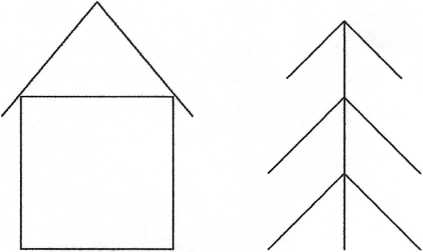 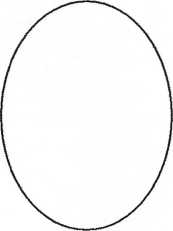 Подвижная игра по желанию детей.Организованная Физкультурная разминка с мячом: «Попади в цель».